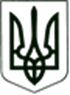 НАРОДНИЙ ДЕПУТАТ УКРАЇНИВерховна Рада УкраїниВідповідно до статті 93 Конституції України, статті 12 Закону України «Про статус народного депутата України» в порядку законодавчої ініціативи вноситься на розгляд Верховної Ради України проєкт Закону України «Про внесення змін до деяких законодавчих актів України (щодо вдосконалення процедури державної реєстрації політичних партій та їх структурних утворень)». Доповідати законопроєкт на пленарному засіданні Верховної Ради України буде народний депутат України Крулько І.І.Додаток:	1. Проєкт Закону на 5 аркушах.	2. Порівняльна таблиця на 13 аркушах.	3. Пояснювальна записка на 3 аркушах.	4. Проєкт постанови Верховної Ради України на 1 аркуші.	5. Електронні файли вищезазначених документів.Народні депутати України                	Крулько І.І. та інші